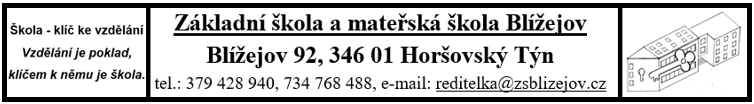 Příloha k přihlášce do školní družinyJméno dítěte:Datum narození:Třída:Datum změny:Zákonný zástupce dítěte, pan/paní …………………………………………... žádá o doplnění této změny k Přihlášce do ŠD od uvedeného data změny:V Blížejově dne:Podpis zákonného zástupce: